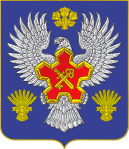 ВОЛГОГРАДСКАЯ ОБЛАСТЬП О С Т А Н О В Л Е Н И ЕАДМИНИСТРАЦИИ ГОРОДИЩЕНСКОГО МУНИЦИПАЛЬНОГО РАЙОНАот 04 марта 2020 г. № 192-пО внесении изменений в постановление администрации Городищенского муниципального района от 28 декабря 2016 г. № 841 «О единой комиссии по проведению торгов на право заключения с хозяйствующим субъектом договора на проведение ярмарки на территории Городищенского муниципального района Волгоградской области»В связи с кадровыми изменениями в администрации Городищенского муниципального района, п о с т а н о в л я ю:1. Внести изменения в постановление администрации Городищенского муниципального района от 28 декабря 2016 г. № 841 «О единой комиссии по проведению торгов на право заключения с хозяйствующим субъектом договора на проведение ярмарки на территории Городищенского муниципального района Волгоградской области», изложив Приложение в новой редакции (приложение).2. Признать утратившим силу постановление администрации Городищенского муниципального района от 01 апреля 2019 г. № 251-п «О внесении изменений в постановление администрации Городищенского муниципального района от 28 декабря 2016 г. № 841 «О единой комиссии по проведению торгов на право заключения с хозяйствующим субъектом договора на проведение ярмарки на территории Городищенского муниципального района Волгоградской области».3. Контроль за исполнением постановления возложить на заместителя главы Городищенского муниципального района Титивкина В.В.Глава Городищенского муниципального района	      А. В. КагитинПРИЛОЖЕНИЕ  к постановлению администрации Городищенского муниципального района«ПРИЛОЖЕНИЕ  к постановлению администрации Городищенского муниципального районаот 28 декабря 2016 г. № 841						       СОСТАВединой комиссии по проведению торгов на право заключения с хозяйствующим субъектом договора на проведение ярмарки на территории Городищенского муниципального района Волгоградской областиОтдел экономики администрации Городищенского муниципального района»1.Кагитин А. В. Глава  Городищенского муниципального района Волгоградской области, председатель комиссии;2.Титивкин В.В.  Заместитель главы  Городищенского муниципального района, заместитель председателя комиссии;3.Локтева О. А. Заместитель начальника отдела экономики администрации Городищенского муниципального района, секретарь комиссии;4.Прокофьева Н. Ю. Начальник отдела экономики администрации Городищенского муниципального района, член комиссии;5.Попков Р. В. Председатель комитета по управлению муниципальным имуществом администрации Городищенского муниципального района, член комиссии;6.Иванова Ю. В. Начальник юридического отдела администрации Городищенского муниципального района, член комиссии;7.Фудина Т. В. Начальник отдела архитектуры и градостроительства администрации Городищенского муниципального района, член комиссии.